CARTWRIGHT SOCCER REFEREE 
APPLICATION FORM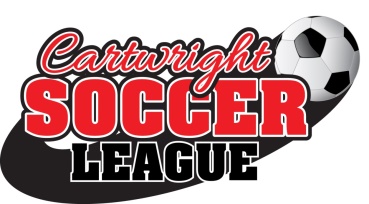 
Applicants Name: ______________________________________________________________
                                             (First)                                                                (Last)Age: _________Address: ______________________________________________________________________Phone Number: ________________________________________________________________Email Address: _________________________________________________________________In Case of Emergency Contact: _____________________________________________________
                                                                          (Name)                                               (Phone Number)Please place a check next to the day(s) of the week that you are available belowI am available ______ Tuesdays 7:15 – 8:15 to referee the U8 division 
                          ______ Thursdays 7:00 – 8:00 to referee the U10 division 
                      
PLEASE ANSWER THE FOLLOWING QUESTIONSSoccer Experience: 
________________________________________________________________________________________________________________________________________________________________________________________________________________________________________________________________________________________________________________________________________________________________________Leadership Experience:
__________________________________________________________________________________________________________________________________________________________________________________________________________________________________________________________________________________________________________________________________________________________________________________________________________________________________________________________________Why would you be a good referee for Cartwright Soccer?__________________________________________________________________________________________________________________________________________________________________________________________________________________________________________________________________________________________________________________________________________________________________________________________________________________________________________________________________                                                                                                   
                                                                                                     NAME: __________________________________SHORT ANSWER QUESTIONSPLEASE ANSWER THE FOLLOWING QUESTIONS AND PRINT LEGIBLY How does a soccer game start? __________________________________________________________

____________________________________________________________________________________
____________________________________________________________________________________What do you do when you get to the field? (List 3 things)

1 - 

2 - 

3 – When the ball leaves the field for U8 and U10 the game is restarted by? _________________________
____________________________________________________________________________________When do opposing players go to the retreat line for U8 and U10? ______________________________

___________________________________________________________________________________Where is the retreat line for U8? ______________________ and U10? _________________________
What happens after a goal is scored?  Where is the game restarted? ____________________________

____________________________________________________________________________________